Про запровадження 20-ти відсоткової надбавки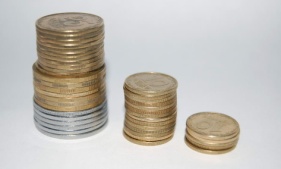 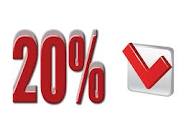 З 1 вересня 2011 року запроваджено виплату 20-ти відсоткової надбавки усім педагогічним працівникам навчальних закладів та установ освіти.Відповідно до постанови Кабінету Міністрів України від 23 березня 2011 р. № 373 «Про встановлення надбавки педагогічним працівникам дошкільних, позашкільних, загальноосвітніх, професійно-технічних навчальних закладів, вищих навчальних закладів I - II рівня акредитації, інших установ і закладів незалежно від їх підпорядкування» з 1 вересня 2011 року запроваджується виплата 20-ти відсоткової надбавки усім педагогічним працівникам навчальних закладів та установ освіти. Цю постанову оголошено наказом МОНмолодьспорту від 20 травня 2011 року № 470 «Про постанову Кабінету Міністрів України від 23 березня 2011 р. № 373». Пунктом 2 наказу зобов’язано органи освіти і науки, керівників установ та організацій, підпорядкованих міністерству, прийняти постанову до керівництва.Крім того, МОНмолодьспорту в листі від 25 травня 2011 року № 1/9-385 «Щодо постанови Кабінету Міністрів України від 23.03.2011 № 373» надано роз’яснення про застосування зазначеної постанови. В роз’ясненні зазначається, що з 1 вересня цього року надбавка встановлюється усім педагогічним працівникам, перелік посад яких затверджений постановою Кабінету Міністрів України від 14 червня 2000 р. № 963, усіх навчальних закладів, інших установ і закладів незалежно від відомчого підпорядкування.Розмір надбавки складає 20 % від посадового окладу, ставки заробітної плати, у т. ч. погодинної, з урахуванням їх підвищень, що передбачені нормативно-правовими актами з оплати праці. Конкретні розміри підвищень затверджені наказом Міністерства освіти і науки України від 11 червня 2007 року № 471 «Про внесення змін до Інструкції про порядок обчислення заробітної плати працівників освіти».Якщо педагогічний працівник виконує роботу обсягом менше або більше норми на ставку, сума надбавки відповідно зменшується чи збільшується пропорційно навантаженню (обсягу виконуваної педагогічної роботи).Наприклад. 1. Керівник гуртка позашкільного закладу має тижневе навантаження 25 годин. Ставка заробітної плати встановлена на рівні 9 тарифного розряду і складає з 1 вересня 1109 грн. За результатами атестації присвоєно педагогічне звання «Керівник гуртка-методист». З урахування підвищення на 10 % (підпункт «д» п.24 Інструкції № 102) ставка заробітної плати складає 1219,9 грн. ( 1109 грн. х 10 %). Сума 20–ти відсоткової надбавки, що визначається залежно від обсягу навчального навантаження, складає: 1219,9 грн. х 25 год./18 год. х 20% = 338,86 грн.2. Вихователь-методист дошкільного навчального закладу першої кваліфікаційної категорії ( 11 тарифний розряд, ставка заробітної плати 1263 грн.) працює на 0,5 одиниці посади, тобто має тижневе навантаження 15 годин. У вересні замінює тимчасово відсутнього вихователя впродовж 132 годин. За результатами атестації за посадою вихователя присвоєно першу кваліфікаційну категорію. Сума 20-ти відсоткової надбавки за посадою вихователя-методиста складає: 1263 грн. х 15 год./30 год. х 20 % = 126,3 грн.За години заміни вихователя сума надбавки складає:1263 грн. / 125 год.( середньомісячна норма годин в 2011 році при 30-годинному робочому тижні) = 10,1 грн. х 132 год. х 20% = 266,64 грн.Надбавка встановлюється педагогічним працівникам як за основним місцем роботи, так і за сумісництвом. Наприклад. 1. Вихователь дошкільного навчального закладу з вищою кваліфікаційною категорією працює з педагогічним навантаженням 45 годин на тиждень або на 1,5 одиниці посади (12 тарифний розряд). Розмір надбавки складає: 1359 грн. х 45 год./30 год. х 20% = 407,7 грн.2. Музичний керівник першої кваліфікаційної категорії має тижневе навантаження 36 годин. Ставка заробітної плати встановлена на рівні 9 тарифного розряду і складає 1109 грн. За результатами атестації присвоєно педагогічне звання "Вихователь-методист". З урахуванням підвищення на 10 % ставка заробітної плати становить 1219,9 грн. (1109 грн. х 10 %). Сума 20–ти відсоткової надбавки, що визначається залежно від обсягу навчального навантаження, складає 365,97 грн. (1219,9 грн. х 36 год./24 год. = 1829,85 грн. х 20% = 365,97 грн.)3. Завідувачу дошкільним навчальним закладом, в якому середньомісячна кількість дітей складає 180 осіб, наказом управління освіти встановлено посадовий оклад на рівні 14 тарифного розряду в розмірі 1551 грн. Відповідно до примітки 2 до п. 11 Інструкції № 102 посадовий оклад завідувача дошкільним навчальним закладом із середньомісячною кількістю дітей понад 60 за кожні наступні 60 дітей підвищується на 3 відсотки. З урахуванням підвищення за контингент дітей його розмір складає 1644,06 грн. (180 дітей - 60 дітей = 120 дітей; 120 дітей /60 дітей = 2 х 3% = 6 %; 1551 грн. х 6 % = 1644,06 грн.). Розмір надбавки становить 328,81 грн. ( 1644,06 грн. х 20%).4. Учитель-логопед дитячого будинку має тижневе навантаження в обсязі 30 годин ( працює на 1,5 од. посади). За наслідками атестації йому присвоєно першу кваліфікаційну категорію. Ставка заробітної плати встановлюється на рівні 11 тарифного розряду, що складає 1263 грн. З урахуванням підвищення на 30 відсотків за роботу в дитячому будинку з дітьми з порушеннями мовлення (підпункт «в» пункту 28 Інструкції № 102) ставка заробітної плати складає 1641,9 грн. Розмір надбавки становить 492,57 грн. ( 1641,9 грн. х 30 год. /20 год. = 2462,85 грн. х 20% ).5. Методист районного методичного кабінету вищої кваліфікаційної категорії виконує ще педагогічну роботу в школі в обсязі 240 годин на рік з погодинною оплатою, яка не вважається сумісництвом. У вересні він провів уроки математики в школі у обсязі 24 години. Посадовий оклад за посадою методиста встановлено на рівні 12 тарифного розряду, що складає 1359 грн. З урахуванням підвищення на 10 відсотків за роботу в районному методичному кабінеті (примітка 2 до п. 13 Інструкції № 102) оклад складає 1494,9 грн. Розмір 20-ти відсоткової надбавки за цією посадою становить: 1494,9 грн. х 20% = 298,98 грн. За посадою вчителя школи він має вищу кваліфікаційну категорію та педагогічне звання «учитель-методист». Ставка заробітної плати встановлюється на рівні 12 тарифного розряду та складає 1359 грн. З урахуванням підвищення за педагогічне звання на 15 відсотків ( підпункт «г» п. 24 Інструкції № 102) розмір ставки складає 1562,85 грн. Розмір годинної ставки визначається шляхом ділення місячної ставки 1562,85 грн. на середньомісячну норму годин у 2011 році при 18-годинному робочому тижні 75 год. (900 год./12 міс). і складає 20,84 грн. Розмір 20-ти відсоткової надбавки за 1 годину математики становить 4,17 грн.( 20,84 грн. х 20%). Сума надбавки за вичитані 24 години складає 100,08 грн.( 24 год. х 4,17 грн.). 6. Керівник гуртка позашкільного начального закладу, який має тижневе навантаження в обсязі 18 години на тиждень, працює ще в дошкільному навчальному закладі на посаді музичного керівника на 0,5 одиниці посади, тобто має тижневе навантаження 12 год. За посадою керівника гуртка ставка заробітної плати встановлена на рівні 10 тарифного розряду і складає 1167 грн. Надбавка за цією посадою складатиме 233,4 грн. (1167 грн. х 20%). За посадою музичного керівника за результатами атестації присвоєно першу кваліфікаційну категорію. Ставка заробітної плати встановлена на рівні 9 тарифного розряду і складає 1109 грн. Розмір надбавки за цією посадою становить 110,9 грн. (1109 грн. х 12 год./24 год. = 554,5 грн. х 20%).Директори та інші керівники навчальних закладів і установ, їх заступники, які виконують ще педагогічну або гурткову (викладацьку) роботу, мають право на становлення 20-ти відсоткової надбавки як за основною посадою, так і за цю викладацьку роботу.Наприклад.Директор школи, в якій навчається 1700 учнів, має навчальне навантаження в обсязі 9 годин на тиждень. Згідно з наказом управління освіти за посадою директора йому встановлено оклад на рівні 16 тарифного розряду, що складає 1788 грн. Відповідно до примітки 1 до п. 9 Інструкції № 102 посадовий оклад директора підвищується на 5 відсотків за кожні 700 учнів понад 1000 осіб. Тому з урахуванням підвищення за контингент учнів його розмір складає 1877,4 грн. (1700 осіб -1000 осіб = 700 осіб; 1788 грн. х 5 % = 1877,4 грн.). Розмір надбавки за цією посадою становить 375,48 грн. ( 1877,4 грн. х 20%). За результатами атестації за посадою вчителя йому присвоєно вищу кваліфікаційну категорію та звання «учитель-методист». Ставка заробітної плати за посадою вчителя встановлюється на рівні 12 тарифного розряду та з урахуванням підвищення на 15 відсотків складає 1562,85 грн. (1359 грн. х 15%). За викладацьку роботу в обсязі 9 годин на тиждень розмір надбавки складає 156,29 грн. (1562,85 грн. х 9 год./18 год. = 781,43 грн.; 781,43 х 20%).В такому ж порядку обчислюється розмір надбавки практичним психологам, соціальним педагогам, педагогам-організаторам та іншим педагогічним працівникам, які мають навчальне навантаження. Надбавка їм встановлюється як за основною педагогічною посадою, так і за педагогічне навантаження, яке вони виконують, незалежно від виду оплати, а саме: за тарифікацією чи з погодинного розрахунку. Наприклад. 1. Педагог-організатор школи другої кваліфікаційної категорії працює на 0,5 одиниці посади. Він також має педагогічне навантаження в обсязі 18 годин на тиждень. За результатами атестації за посадою вчителя присвоєно кваліфікаційну категорію «спеціаліст» з установленням ставки заробітної плати на рівні 9 тарифного розряду в розмірі 1109 грн. В такому випадку надбавка виплачується за посадою педагога-організатора та за викладацьку роботу пропорційно її обсягу. Розмір надбавки за посадою педагога-організатора складає 116,7 грн. (1167 грн. х 0,5 од. х 20 %). За викладацьку роботу розмір надбавки становить 221,8 грн. ( 1109 грн. х 20%).2. Головний бухгалтер вищого навчального закладу I рівня акредитації виконує викладацьку роботу з предмета "Бухгалтерський облік" в обсязі 360 годин на рік, яка оплачується за тарифікацією. За наслідками атестації за посадою викладача йому встановлено вищу кваліфікаційну категорію. Ставка заробітної плати визначається на рівні 12 тарифного розряду і складає 1359 грн. Середньомісячна заробітна плата за викладацьку роботу складає 747,36 грн. (1359 грн. / 72 год. = 18,88 грн. х 360 год./ 10 міс.). Розмір щомісячної надбавки за викладацьку роботу складає 135,9 грн. ( 679,5 грн. х 20%).